АДМИНИСТРАЦИЯМУНИЦИПАЛЬНОГО ОБРАЗОВАНИЯГОРОДСКОЙ ОКРУГ ЛЮБЕРЦЫ
МОСКОВСКОЙ ОБЛАСТИПОСТАНОВЛЕНИЕ28.12.2023                                                                                                         № 6242-ПАг. ЛюберцыО внесении изменений в муниципальную программу городского округа Люберцы Московской области «Развитие и функционирование  дорожно-транспортного комплекса»        В соответствии со ст. 179 Бюджетного кодекса Российской Федерации, Федеральным законом от 06.10.2003 № 131-ФЗ «Об общих принципах организации местного самоуправления в Российской Федерации», Уставом городского округа Люберцы Московской области, Постановлением администрации муниципального образования городской округ Люберцы        от 24.10.2022 № 4263-ПА «Об утверждении Порядка разработки и реализации муниципальных программ городского округа Люберцы», постановляю:Внести изменения в муниципальную программу городского округа Люберцы Московской области «Развитие и функционирование дорожно-транспортного комплекса», утвержденную Постановлением администрации муниципального образования городской округ Люберцы Московской области от 31.10.2022 № 4371-ПА, утвердив ее в новой редакции (прилагается).Опубликовать настоящее Постановление в средствах массовой информации и разместить на официальном сайте администрации в сети «Интернет».Контроль за исполнением настоящего Постановления возложить на заместителя Главы администрации Сорокина А.Е.Глава городского округа                                                                     В.М. ВолковУтверждена Постановлением администрации муниципального образования городской округ ЛюберцыМосковской области от 28.12.2023 № 6242-ПАМуниципальная программа городского округа Люберцы Московской области: «Развитие и функционирование дорожно-транспортного комплекса»Паспорт муниципальной программы городского округа Люберцы Московской области«Развитие и функционирование дорожно-транспортного комплекса» Общая характеристика сферы реализации программы, описание целейГородской округ Люберцы расположен в 15 километрах к юго-востоку от центра Москвы. Главный вид транспорта в округе - автомобильный.Протяженность автомобильных дорог на территории округа составляет 416,78 км, из них:- автомагистраль федерального значения М-5 "Урал" – 10,8 км;- автомобильные дороги регионального значения "Москва – Егорьевск – Тума –Касимов", "Москва – Жуковский" и другие – 84,78 км;- автомобильные дороги муниципального значения – 321,2 км.В целом по улично-дорожной сети за год перевозится более 1 млн. тонн грузов и более 25 млн. пассажиров.Из краткой характеристики территориального расположения округа видно, что по автомобильным дорогам проходит достаточно большой поток транспорта, в том числе и транзитного, данное обстоятельство существенно влияет на эксплуатационные свойства дорожного покрытия.Высокие темпы жилищного строительства и резкий рост автомобилизации требуют постоянного развития: - улично-дорожной сети, поддержания её в эксплуатационном состоянии, содержания в соответствии с нормативными требованиями;- транспортной системы на территории округа, которая должна обеспечивать доступность транспортных услуг для населения и снижения смертности от дорожно-транспортных происшествий;- сети парковок, создания новых парковочных мест, а также содержания их в соответствии с нормативными требованиями. Учитывая условия жилой застройки прошлых лет, когда не планировались в достаточном объеме парковочные места, в настоящее время отсутствие машиномест отражается серьезной проблемой. Имеющиеся количество гаражей и автостоянок, приближенных к месту проживания, не удовлетворяет потребности населения, отчего возникают стихийные массовые стоянки автомашин на придомовых территориях. У значительной части автовладельцев, не имеющих гаражей, отсутствует возможность парковаться на частных платных автостоянках. Мероприятия данной программы направлены на решение проблемы по размещению личных автотранспортных средств жителей городского округа Люберцы. С увеличением интенсивности движения автотранспорта по муниципальным дорогам, одновременно увеличился рост дорожно-транспортных происшествий. Соответственно, проведение таких мероприятий, как устройство дополнительных пешеходных тротуаров с устройством ограждений перильного типа, значительно обезопасит пешеходов вблизи проезжей части. Комплекс мероприятий по обеспечению безопасности дорожного движения вблизи образовательных учреждений (установка светофорных объектов типа Т-7) также снизит рост ДТП с участием пешеходов.Муниципальная программа «Развитие и функционирование дорожно-транспортного комплекса» и её подпрограммы направлены на обеспечение, функционирование и развитие (совершенствование) автомобильных дорог общего пользования местного значения и обеспечить охрану жизни, здоровья граждан и их имущества, гарантий их законных прав на безопасные условия движения на дорогах на основе создания целостного механизма управления всеми видами деятельности по обеспечению безопасности дорожного движения.Целью программы является удовлетворение потребностей населения в транспортных услугах, повышение безопасности участников дорожного движения и снижение смертности от дорожно-транспортных происшествий, обеспечение комфортной городской среды обитания, отраженной также в обеспечение функционирования и развития сети муниципальных платных парковок в городском округе, с охраняемым и безопасным содержанием автомобильного транспорта на территории данных парковок, создание условий для обеспечения бесперебойного транспортного обслуживания населения на территории городского округа ЛюберцыПрогноз развития соответствующей сферы реализации программыИнтенсивность движения автотранспорта по муниципальным дорогам увеличивается с каждым годом, следовательно, необходимо поддерживать улично-дорожную сеть округа в эксплуатационном состоянии, содержать в соответствии с нормативными требованиями.Развитие транспортной инфраструктуры и улично-дорожной сети городского округа Люберцы должно обеспечить создание надёжных скоростных транспортных связей на территории округа, создаст предпосылки для улучшения социально-экономических условий жизни населения и развития комфортности и привлекательности транспорта общего пользования, в том числе за счёт сокращения времени в пути на 10-15 минут по основным транспортным направлениям.Безопасность участников дорожного движения в рамках создания системы непрерывного обучения правилам безопасного поведения на дорогах и улицах округа должно обеспечить последовательное выполнение указанных в программе мероприятий, а также контроль за выполнением целевых показателей эффективности их реализации в количественном выражении, что позволит значительно сократить смертность от дорожно-транспортных происшествий.Анализ сложившейся ситуации в городском округе Люберцы с размещением личного автотранспорта, количество которого возрастает с каждым годом, показывает, что ряд задач, накопившихся в течение последних лет, требует незамедлительной реальной помощи со стороны администрации городского округа. Прежде всего, это вопросы, связанные с определением и утверждением границ земельных участков, на которых расположены жилые дома, с последующей корректировкой проектов благоустройства дворовых территорий для строительства дополнительных гостевых парковок.Настоящая Программа направлена на дальнейшее улучшение условий и повышение комфортности проживания населения городского округа.Комплексный подход к решению проблем развития и функционирования дорожно-транспортного комплекса городского округа Люберцы в рамках муниципальной программы позволит нивелировать инфраструктурные ограничения экономического роста в период реализации муниципальной программы, обеспечить сбалансированное развитие транспортной системы и удовлетворить возрастающий спрос на транспортные услуги. Возможны два варианта решения проблем в дорожно-транспортной сфере городского округа Люберцы: 1. Инерционный прогноз развития сферы реализации муниципальной программы, характеризуемый отсутствием стратегической направленности на решение основных проблем. 2. Программный вариант решения проблем предполагает разработку мероприятий по развитию и функционированию дорожно-транспортного комплекса городского округа, в том числе по обеспечению доступности услуг пассажирского транспорта для населения на основе программно-целевого подхода. Программно-целевой подход предусматривает: - комплексный характер решаемой проблемы, что обусловлено с одной стороны сложной структурой транспортного комплекса, объединяющего в единую систему отдельные виды транспорта, с другой стороны, его особой ролью как инфраструктурной отрасли, обеспечивающей условия для экономического роста и повышения качества жизни населения; - концентрацию ресурсов на приоритетных задачах, направленных на решение системной проблемы в целом; - увязку приоритетов развития федеральных, областных и муниципальных транспортных систем городского округа Люберцы.Муниципальная программа представляет собой систему взаимосвязанных по задачам, срокам осуществления и ресурсам мероприятий, направленных на достижение приоритетов и целей социально-экономического развития городского округа Люберцы. Реализация муниципальной программы сопряжена с рядом социальных, финансовых и иных рисков, которые могут привести к несвоевременному или неполному решению задач муниципальной программы, нерациональному использованию ресурсов, другим негативным последствиям. К таким рискам следует отнести: сокращение финансирования из бюджетов всех уровней, которое прямо влияет на возможность реализации проектов развития транспортного комплекса; несбалансированное распределение финансовых средств по мероприятиям муниципальной программы в соответствии с ожидаемыми конечными результатами муниципальной программы. Анализ преимуществ и рисков представленных вариантов решения проблемы позволяет сделать вывод о предпочтительности второго варианта с использованием программно-целевого метода, направленного на создание условий для формирования современного дорожно-транспортного комплекса городского округа Люберцы. Реализация муниципальной программы в полном объеме позволит обеспечить: - увеличение количества машиномест на парковках общего пользования, в том числе и на перехватывающих парковках; - постепенное увеличение площади поверхности автомобильных дорог и искусственных сооружений на них, приведенных в нормативное состояние до 100 процентов, - повышение уровня и улучшения социальных условий жизни населения, улучшение технического состояние автомобильных дорог, сокращение аварийности на автомобильных дорогах общего пользования местного значения; - снижение социального риска (число лиц, погибших в дорожно-транспортных происшествиях, на 100 тыс. населения); - удовлетворение потребности населения в транспортных услугах, увеличение количества муниципальных маршрутов, повышение ответственности перевозчиков за безопасность дорожного движения, культуру обслуживания, транспортной и налоговой дисциплины, обеспечение транспортной доступности для всех категорий граждан; Проанализировав варианты решения проблемы можно сделать вывод о том, что комплексный подход к развитию дорожно-транспортного комплекса в рамках настоящей муниципальной программы позволит обеспечить сбалансированное развитие транспортной системы и удовлетворить возрастающий спрос на транспортные услуги, предполагает разработку мероприятий по развитию дорожно-транспортного комплекса как единого целого. В данном случае формирование маршрутной сети, улично-дорожной сети и строительство объектов транспортной инфраструктуры взаимосвязаны и развиваются в рамках общей концепции. Данный вариант позволяет осуществить: - концентрацию ресурсов на приоритетных задачах, направленных на решение системной проблемы в целом; - координацию деятельности всех служб по реализации взаимодополняющих друг друга инвестиционных, инновационных и других мероприятий.Целевые показатели муниципальной программы городского округа Люберцы Московской области«Развитие и функционирование дорожно-транспортного комплекса»Таблица 1Взаимосвязь целевых показателей муниципальной программы городского округа Люберцы Московской области«Развитие и функционирование дорожно-транспортного комплекса» с целями (задачами), на достижение которых направлен показательТаблица 2Методика расчета значений целевых показателей муниципальной программы городского округа Люберцы Московской области«Развитие и функционирование дорожно-транспортного комплекса» Таблица 1Методика определения результатов выполнения мероприятий муниципальной программыгородского округа Люберцы Московской области«Развитие и функционирование дорожно-транспортного комплекса»    Таблица 2Приложение № 1к муниципальной программе городского округа Люберцы Московской области«Развитие и функционирование дорожно-транспортного комплекса»Перечень мероприятий подпрограммы 1 «Пассажирский транспорт общего пользования» муниципальной программы городского округа Люберцы Московской области«Развитие и функционирование дорожно-транспортного комплекса»Таблица 1Взаимосвязь основных мероприятий муниципальной программы «Развитие и функционирование дорожно-транспортного комплекса»с задачами, на достижение которых направлено мероприятиеТаблица 2Приложение № 2к муниципальной программе городского округа Люберцы Московской области«Развитие и функционирование дорожно-транспортного комплекса»Перечень мероприятий подпрограммы 2 «Дороги Подмосковья»муниципальной программы городского округа Люберцы Московской области«Развитие и функционирование дорожно-транспортного комплекса»Таблица 1Взаимосвязь основных мероприятий муниципальной программы городского округа Люберцы Московской области«Развитие и функционирование дорожно-транспортного комплекса»с задачами, на достижение которых направлено мероприятиеТаблица 2Адресный перечень объектов строительства (реконструкции) муниципальной собственности в рамках софинансирования из бюджета Московской области, финансирование которых предусмотрено мероприятием Мероприятие 05.02 Обеспечение транспортной безопасности населения Московской области подпрограммы 1 «Пассажирский транспорт общего пользования»Справочная таблица:Адресный перечень муниципальных платных парковок для легкового транспорта в городском округе Люберцы, финансирование которых предусмотрено Мероприятие 04.07. Создание и обеспечение функционирования парковок (парковочных мест) за счет внебюджетных источников Подпрограммы II Дороги ПодмосковьяАдресный перечень муниципальных платных парковок для грузового транспорта в городском округе ЛюберцыКоординатор муниципальной программыСорокин А.Е. заместитель Главы администрации городского округа Люберцы Московской областиСорокин А.Е. заместитель Главы администрации городского округа Люберцы Московской областиСорокин А.Е. заместитель Главы администрации городского округа Люберцы Московской областиСорокин А.Е. заместитель Главы администрации городского округа Люберцы Московской областиСорокин А.Е. заместитель Главы администрации городского округа Люберцы Московской областиСорокин А.Е. заместитель Главы администрации городского округа Люберцы Московской областиМуниципальный заказчик программыУправление дорожного хозяйства и развития дорожной инфраструктуры администрации городского округа Люберцы Московской областиУправление дорожного хозяйства и развития дорожной инфраструктуры администрации городского округа Люберцы Московской областиУправление дорожного хозяйства и развития дорожной инфраструктуры администрации городского округа Люберцы Московской областиУправление дорожного хозяйства и развития дорожной инфраструктуры администрации городского округа Люберцы Московской областиУправление дорожного хозяйства и развития дорожной инфраструктуры администрации городского округа Люберцы Московской областиУправление дорожного хозяйства и развития дорожной инфраструктуры администрации городского округа Люберцы Московской областиЦели муниципальной программы1. Удовлетворение потребностей населения в транспортных услугах1. Удовлетворение потребностей населения в транспортных услугах1. Удовлетворение потребностей населения в транспортных услугах1. Удовлетворение потребностей населения в транспортных услугах1. Удовлетворение потребностей населения в транспортных услугах1. Удовлетворение потребностей населения в транспортных услугахЦели муниципальной программы2. Повышение безопасности участников дорожного движения, снижение смертности от дорожно-транспортных происшествий2. Повышение безопасности участников дорожного движения, снижение смертности от дорожно-транспортных происшествий2. Повышение безопасности участников дорожного движения, снижение смертности от дорожно-транспортных происшествий2. Повышение безопасности участников дорожного движения, снижение смертности от дорожно-транспортных происшествий2. Повышение безопасности участников дорожного движения, снижение смертности от дорожно-транспортных происшествий2. Повышение безопасности участников дорожного движения, снижение смертности от дорожно-транспортных происшествийЦели муниципальной программы 3. Обеспечение функционирования и развития современной и эффективной дорожно-транспортной инфраструктуры 3. Обеспечение функционирования и развития современной и эффективной дорожно-транспортной инфраструктуры 3. Обеспечение функционирования и развития современной и эффективной дорожно-транспортной инфраструктуры 3. Обеспечение функционирования и развития современной и эффективной дорожно-транспортной инфраструктуры 3. Обеспечение функционирования и развития современной и эффективной дорожно-транспортной инфраструктуры 3. Обеспечение функционирования и развития современной и эффективной дорожно-транспортной инфраструктурыЗадачи муниципальной программы1. Организация транспортного обслуживания населения1. Организация транспортного обслуживания населения1. Организация транспортного обслуживания населения1. Организация транспортного обслуживания населения1. Организация транспортного обслуживания населения1. Организация транспортного обслуживания населенияЗадачи муниципальной программы2. Обеспечить содержание и ремонт дорог общего пользования местного значения2. Обеспечить содержание и ремонт дорог общего пользования местного значения2. Обеспечить содержание и ремонт дорог общего пользования местного значения2. Обеспечить содержание и ремонт дорог общего пользования местного значения2. Обеспечить содержание и ремонт дорог общего пользования местного значения2. Обеспечить содержание и ремонт дорог общего пользования местного значенияЗадачи муниципальной программы3. Обеспечить безопасность дорожного движения на территории городского округа Люберцы, создание системы непрерывного обучения правилам безопасного поведения на дорогах и улицах3. Обеспечить безопасность дорожного движения на территории городского округа Люберцы, создание системы непрерывного обучения правилам безопасного поведения на дорогах и улицах3. Обеспечить безопасность дорожного движения на территории городского округа Люберцы, создание системы непрерывного обучения правилам безопасного поведения на дорогах и улицах3. Обеспечить безопасность дорожного движения на территории городского округа Люберцы, создание системы непрерывного обучения правилам безопасного поведения на дорогах и улицах3. Обеспечить безопасность дорожного движения на территории городского округа Люберцы, создание системы непрерывного обучения правилам безопасного поведения на дорогах и улицах3. Обеспечить безопасность дорожного движения на территории городского округа Люберцы, создание системы непрерывного обучения правилам безопасного поведения на дорогах и улицахСроки реализации муниципальной программы2023 – 2027 г.2023 – 2027 г.2023 – 2027 г.2023 – 2027 г.2023 – 2027 г.2023 – 2027 г.Перечень подпрограммМуниципальные заказчики подпрограммМуниципальные заказчики подпрограммМуниципальные заказчики подпрограммМуниципальные заказчики подпрограммМуниципальные заказчики подпрограммМуниципальные заказчики подпрограмм1. Пассажирский транспорт общего пользованияУправление транспорта и организации дорожного движения администрации городского округа Люберцы Московской области Управление транспорта и организации дорожного движения администрации городского округа Люберцы Московской области Управление транспорта и организации дорожного движения администрации городского округа Люберцы Московской области Управление транспорта и организации дорожного движения администрации городского округа Люберцы Московской области Управление транспорта и организации дорожного движения администрации городского округа Люберцы Московской области Управление транспорта и организации дорожного движения администрации городского округа Люберцы Московской области 2. Дороги ПодмосковьяУправление дорожного хозяйства и развития дорожной инфраструктуры администрации городского округа Люберцы Московской областиУправление дорожного хозяйства и развития дорожной инфраструктуры администрации городского округа Люберцы Московской областиУправление дорожного хозяйства и развития дорожной инфраструктуры администрации городского округа Люберцы Московской областиУправление дорожного хозяйства и развития дорожной инфраструктуры администрации городского округа Люберцы Московской областиУправление дорожного хозяйства и развития дорожной инфраструктуры администрации городского округа Люберцы Московской областиУправление дорожного хозяйства и развития дорожной инфраструктуры администрации городского округа Люберцы Московской областиКраткая характеристика подпрограммПодпрограмма 1. Пассажирский транспорт общего пользования направлена на организацию транспортного обслуживания населения, в т.ч. по автобусным муниципальным маршрутам регулярных перевозок и по перевозке организованных групп населения (спортсменов, молодёжи, пенсионеров, подростков и др.) городского округа Люберцы для участия в областных и окружных мероприятиях, повышение доступности и качества транспортных услуг для населения.Подпрограмма 1. Пассажирский транспорт общего пользования направлена на организацию транспортного обслуживания населения, в т.ч. по автобусным муниципальным маршрутам регулярных перевозок и по перевозке организованных групп населения (спортсменов, молодёжи, пенсионеров, подростков и др.) городского округа Люберцы для участия в областных и окружных мероприятиях, повышение доступности и качества транспортных услуг для населения.Подпрограмма 1. Пассажирский транспорт общего пользования направлена на организацию транспортного обслуживания населения, в т.ч. по автобусным муниципальным маршрутам регулярных перевозок и по перевозке организованных групп населения (спортсменов, молодёжи, пенсионеров, подростков и др.) городского округа Люберцы для участия в областных и окружных мероприятиях, повышение доступности и качества транспортных услуг для населения.Подпрограмма 1. Пассажирский транспорт общего пользования направлена на организацию транспортного обслуживания населения, в т.ч. по автобусным муниципальным маршрутам регулярных перевозок и по перевозке организованных групп населения (спортсменов, молодёжи, пенсионеров, подростков и др.) городского округа Люберцы для участия в областных и окружных мероприятиях, повышение доступности и качества транспортных услуг для населения.Подпрограмма 1. Пассажирский транспорт общего пользования направлена на организацию транспортного обслуживания населения, в т.ч. по автобусным муниципальным маршрутам регулярных перевозок и по перевозке организованных групп населения (спортсменов, молодёжи, пенсионеров, подростков и др.) городского округа Люберцы для участия в областных и окружных мероприятиях, повышение доступности и качества транспортных услуг для населения.Подпрограмма 1. Пассажирский транспорт общего пользования направлена на организацию транспортного обслуживания населения, в т.ч. по автобусным муниципальным маршрутам регулярных перевозок и по перевозке организованных групп населения (спортсменов, молодёжи, пенсионеров, подростков и др.) городского округа Люберцы для участия в областных и окружных мероприятиях, повышение доступности и качества транспортных услуг для населения.Краткая характеристика подпрограммПодпрограмма 2. Дороги Подмосковья направлена на развитие сети автомобильных дорог общего пользования на территории муниципальногообразования городской округ Люберцы Московской области, обеспечение нормативного состояния автомобильных дорог местного значения,безопасности дорожного движенияПодпрограмма 2. Дороги Подмосковья направлена на развитие сети автомобильных дорог общего пользования на территории муниципальногообразования городской округ Люберцы Московской области, обеспечение нормативного состояния автомобильных дорог местного значения,безопасности дорожного движенияПодпрограмма 2. Дороги Подмосковья направлена на развитие сети автомобильных дорог общего пользования на территории муниципальногообразования городской округ Люберцы Московской области, обеспечение нормативного состояния автомобильных дорог местного значения,безопасности дорожного движенияПодпрограмма 2. Дороги Подмосковья направлена на развитие сети автомобильных дорог общего пользования на территории муниципальногообразования городской округ Люберцы Московской области, обеспечение нормативного состояния автомобильных дорог местного значения,безопасности дорожного движенияПодпрограмма 2. Дороги Подмосковья направлена на развитие сети автомобильных дорог общего пользования на территории муниципальногообразования городской округ Люберцы Московской области, обеспечение нормативного состояния автомобильных дорог местного значения,безопасности дорожного движенияПодпрограмма 2. Дороги Подмосковья направлена на развитие сети автомобильных дорог общего пользования на территории муниципальногообразования городской округ Люберцы Московской области, обеспечение нормативного состояния автомобильных дорог местного значения,безопасности дорожного движенияИсточники финансирования муниципальной программы, в том числе по годам реализации программы (тыс. руб.):Всего2023 год2024 год2025 год2026 год2027 годСредства бюджета Московской области883 473,95487 618,95186 935,00208 542,00378,000,00Средства бюджета городского округа Люберцы2 679 363,63672 654,66555 790,05560 840,05445 323,15444 755,72Внебюджетные средства5 000,001 000,001 000,001 000,001 000,001 000,00Всего, в том числе по годам:3 567 837,581 161 273,61743 725,05770 382,05446 701,15445 755,72№ п/пНаименование целевых показателейТип показателяЕдиница измерения(по ОКЕИ)Базовое значение Планируемое значение по годам реализации программыПланируемое значение по годам реализации программыПланируемое значение по годам реализации программыПланируемое значение по годам реализации программыПланируемое значение по годам реализации программыОтветственный 
за достижение показателяНомер подпрограммы, мероприятий, оказывающих влияние на достижение показателя№ п/пНаименование целевых показателейТип показателяЕдиница измерения(по ОКЕИ)Базовое значение 2023 год2024 год2025 год 2026 год 2027 год Ответственный 
за достижение показателяНомер подпрограммы, мероприятий, оказывающих влияние на достижение показателя123456789101112Удовлетворение потребностей населения в транспортных услугахУдовлетворение потребностей населения в транспортных услугахУдовлетворение потребностей населения в транспортных услугахУдовлетворение потребностей населения в транспортных услугахУдовлетворение потребностей населения в транспортных услугахУдовлетворение потребностей населения в транспортных услугахУдовлетворение потребностей населения в транспортных услугахУдовлетворение потребностей населения в транспортных услугахУдовлетворение потребностей населения в транспортных услугахУдовлетворение потребностей населения в транспортных услугахУдовлетворение потребностей населения в транспортных услугахУдовлетворение потребностей населения в транспортных услугах1Соблюдение расписания на автобусных маршрутахОбращениеПроцент75,1890,0090,0090,0090,0090,00Управление транспорта и организации дорожного движения администрации городского округа Люберцы Московской области1. 02.012Обеспечение организации транспортного обслуживания населения на муниципальных маршрутах регулярных перевозок по регулируемым тарифам в границах муниципального образования Московской области, включенных в Перечень маршрутов регулярных перевозок по регулируемым тарифам, на которых отдельным категориям граждан предоставляются меры социальной поддержки, утверждаемый Правительством Московской областиОтраслевой показательПроцент100,00100,00100,00100,00100,00100,00Управление транспорта и организации дорожного движения администрации городского округа Люберцы Московской области1. 02.04Повышение безопасности участников дорожного движения, снижение смертности от дорожно-транспортных происшествийПовышение безопасности участников дорожного движения, снижение смертности от дорожно-транспортных происшествийПовышение безопасности участников дорожного движения, снижение смертности от дорожно-транспортных происшествийПовышение безопасности участников дорожного движения, снижение смертности от дорожно-транспортных происшествийПовышение безопасности участников дорожного движения, снижение смертности от дорожно-транспортных происшествийПовышение безопасности участников дорожного движения, снижение смертности от дорожно-транспортных происшествийПовышение безопасности участников дорожного движения, снижение смертности от дорожно-транспортных происшествийПовышение безопасности участников дорожного движения, снижение смертности от дорожно-транспортных происшествийПовышение безопасности участников дорожного движения, снижение смертности от дорожно-транспортных происшествийПовышение безопасности участников дорожного движения, снижение смертности от дорожно-транспортных происшествийПовышение безопасности участников дорожного движения, снижение смертности от дорожно-транспортных происшествийПовышение безопасности участников дорожного движения, снижение смертности от дорожно-транспортных происшествий3Количество погибших в дорожно-транспортных происшествияхРегиональный проект «Безопасность дорожного движения»Человек 3,133,4373,4363,4353,4343,433Управление транспорта и организации дорожного движения администрации городского округа Люберцы Московской области1. 05.021. 05.032. 04.09Обеспечение функционирования и развития современной и эффективной дорожно-транспортной инфраструктурыОбеспечение функционирования и развития современной и эффективной дорожно-транспортной инфраструктурыОбеспечение функционирования и развития современной и эффективной дорожно-транспортной инфраструктурыОбеспечение функционирования и развития современной и эффективной дорожно-транспортной инфраструктурыОбеспечение функционирования и развития современной и эффективной дорожно-транспортной инфраструктурыОбеспечение функционирования и развития современной и эффективной дорожно-транспортной инфраструктурыОбеспечение функционирования и развития современной и эффективной дорожно-транспортной инфраструктурыОбеспечение функционирования и развития современной и эффективной дорожно-транспортной инфраструктурыОбеспечение функционирования и развития современной и эффективной дорожно-транспортной инфраструктурыОбеспечение функционирования и развития современной и эффективной дорожно-транспортной инфраструктурыОбеспечение функционирования и развития современной и эффективной дорожно-транспортной инфраструктурыОбеспечение функционирования и развития современной и эффективной дорожно-транспортной инфраструктуры4Доля автомобильных дорог местного значения, соответствующих нормативным требованиямРегиональный проект «Региональная и местная дорожная сеть»Процент81,682,082,583,083,584,0Управление дорожного хозяйства и развития дорожной инфраструктуры администрации городского округа Люберцы Московской области2. 04.012. 04.072. 04.08№   п/пЦели муниципальной программыЗадачи муниципальной программыНаименование целевых показателей№   п/пЦели муниципальной программыЗадачи муниципальной программыНаименование целевых показателей12341Удовлетворение потребностей населения в транспортных услугахОрганизация транспортного обслуживания населенияСоблюдение расписания на автобусных маршрутах 2Удовлетворение потребностей населения в транспортных услугахОрганизация транспортного обслуживания населенияОбеспечение организации транспортного обслуживания населения на муниципальных маршрутах регулярных перевозок по регулируемым тарифам в границах муниципального образования Московской области, включенных в Перечень маршрутов регулярных перевозок по регулируемым тарифам, на которых отдельным категориям граждан предоставляются меры социальной поддержки, утверждаемый Правительством Московской области3Повышение безопасности участников дорожного движения, снижение смертности от дорожно-транспортных происшествий Обеспечить безопасность дорожного движения на территории городского округа Люберцы, создание системы непрерывного обучения правилам безопасного поведения на дорогах и улицахКоличество погибших в дорожно-транспортных происшествиях4Обеспечение функционирования и развития современной и эффективной дорожно-транспортной инфраструктурыОбеспечить содержание и ремонт дорог общего пользования местного значенияДоля автомобильных дорог местного значения, соответствующих нормативным требованиям№п/пНаименование целевых показателейЕдиница измеренияМетодика расчета целевого показателя Источник данныхПериод представления отчетности1234561Соблюдение расписания на автобусных маршрутахПроцентПоказатель рассчитывается по городским округам Московской области по формуле:Ср = Рдв * 100%Ср – процент соблюдения расписания на муниципальных маршрутах (доля рейсов, выполненных с соблюдением расписания на муниципальных маршрутах, в процентах).
Рдв (регулярность движения) – отношение фактического количества пройденных регулярных отметок (остановок) к плановому количеству отметок (остановок).Региональная навигационно-информационная система Московской области (РНИС)Ежеквартально2Обеспечение организации транспортного обслуживания населения на муниципальных маршрутах регулярных перевозок по регулируемым тарифам в границах муниципального образования Московской области, включенных в Перечень маршрутов регулярных перевозок по регулируемым тарифам, на которых отдельным категориям граждан предоставляются меры социальной поддержки, утверждаемый ПравительствомПроцентОпределяется соотношением количества маршрутов в муниципальных контрактах к количеству маршрутов, включенных в Перечень маршрутов регулярных перевозок по регулируемым тарифам, на которых отдельным категориям граждан предоставляются меры социальной поддержки, утверждаемый Правительством Московской областиЗаключенные муниципальные контракты с транспортными организациямиГодовая3Количество погибших в дорожно-транспортных происшествияхЧеловек Носит комплексный характер и достижение запланированных значений возможно только в случае реализации всего комплекса мероприятий, направленных на обеспечение безопасности дорожного движения.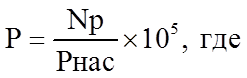 P - количество погибших в дорожно-транспортных происшествиях на 100 тыс. населения;Np - количество погибших в дорожно-транспортных происшествиях на отчетную дату;Pнас - данные Мособлстата о численности населения в муниципальном образовании Московской области на начало отчетного года;105 - постоянный коэффициентСтатистические данные Министерства внутренних дел Российской ФедерацииГодовая4Доля автомобильных дорог местного значения, соответствующих нормативным требованиямПроцентгде:Lобщ - общая протяженность автомобильных дорог общего пользования муниципального значения по состоянию на 31 декабря отчетного года.Lнн - общая протяженность автомобильных дорог общего пользования муниципального значения, не соответствующая нормативным требованиям в соответствии с ГОСТ Р 50597-2017 «Дороги автомобильные и улицы. Требования к эксплуатационному состоянию, допустимому по условиям обеспечения безопасности дорожного движения. Методы контроля», утвержденным приказом Федерального агентства по техническому регулированию и метрологии от 26 сентября 2017 г. N 1245-ст.Форма статистического наблюдения № 3-ДГ (мо) «Сведения об автомобильных дорогах общего пользования местного значения и искусственных сооружениях на них»Годовая№ 
п/п№ подпрограммы № основного мероприятия № мероприятияНаименование результата Единица измеренияПорядок определения значений 1234567110201Количество поездок на областные и окружные мероприятияштукаОпределяется по данным управления транспорта и ОДД по фактически совершенному количеству поездок на областные и окружные мероприятия. Источник данных: управление транспорта и ОДД.Базовое значение за 2022 год: год 600 штук.210204Количество перевезенных пассажиров на муниципальных автобусных маршрутах с регулируемыми тарифамитысяч человекОпределяется исходя из фактических данных системы СОБОП МО, предоставленных перевозчиком               АО «Мострансавто».Источник данных: АО «Мострансавто». Базовое значение за 2022 год: 840 тысяч человек.310502Введено в эксплуатацию искусственных сооружений, предназначенных для движения пешеходов через железнодорожные пути в разных уровнях на территории муниципальных образований Московской областиштукаОпределяется количеством объектов (разноуровневые пешеходные переходы), вводимых в эксплуатацию в соответствующем году с привлечением средств субсидии из бюджета Московской области. Источник данных: проектно-сметная документация по объектам, входящим в план по вводу в эксплуатацию после строительства на соответствующий год.Базовое значение за 2022 год: 0 штук. 410503Введено в эксплуатацию искусственных сооружений, предназначенных для движения пешеходов через железнодорожные пути в разных уровнях на территории муниципальных образований Московской области за счет средств местного бюджеташтукаОпределяется количеством объектов (разноуровневые пешеходные переходы), вводимых в эксплуатацию в соответствующем году с привлечением средств субсидии из бюджета Московской области. Источник данных: проектно-сметная документация по объектам, входящим в план по вводу в эксплуатацию после строительства на соответствующий год. Базовое значение за 2022 год: 0 штук.520401Площадь отремонтированных (капитально отремонтированных) автомобильных дорог общего пользования местного значениям2Значение показателя определяется исходя из планов на соответствующий год по площади ремонта (капитального ремонта) автомобильных дорог общего пользования местного значения (с учетом съездов, примыканий, парковок, тротуаров, автобусных площадок, проходящих вдоль автомобильных дорог местного значения). Источник данных: проектно-сметная документация по объектам, входящим в план ремонта на соответствующий год. Базовое значение за 2022 год: год 114 591,10 м2.620407Количество созданных муниципальных платных парковокштукаОпределяется как количество вновь созданных, в соответствии с требованиями нормативных документов, муниципальных платных парковок на территории городского округа Люберцы. Показатель рассчитывается по факту реализации мероприятий Программы. Учет ведется по каждому году реализации Программы. Источник данных: отчет о муниципальных платных парковках, находящихся на территории городского округа Люберцы, предоставленный МУ «ДЦО», МУ «ДСС». Базовое значение за 2022 год: 2 штуки.720407Количество созданных парковочных мест для легкового транспорташтукаОпределяется как количество парковочных машиномест для легкового транспорта. Данный показатель рассчитывается по факту реализации мероприятий Программы. Учет ведется по каждому году реализации Программы. Источник данных: отчет о муниципальных платных парковках, находящихся на территории городского округа Люберцы, предоставленный МУ «ДЦО», МУ «ДСС». Базовое значение за 2022 год: 108 штук.820407Количество созданных парковочных мест для грузового транспорташтукаОпределяется как количество парковочных машиномест для грузового транспорта. Данный показатель рассчитывается по факту реализации мероприятий Программы. Учет ведется по каждому году реализации Программы. Источник данных: отчет о муниципальных платных парковках, находящихся на территории городского округа Люберцы, предоставленный МУ «ДЦО», МУ «ДСС». Базовое значение за 2022 год: 0 штук. 920408Количество отремонтированных ям на автомобильных дорогах местного значенияштукаОпределяется как количество отремонтированных ям из общего количества ранее заинспектированных ям сотрудниками службы инспекции автомобильных дорог. Источник данных: отчет по СКПДИ. Базовое значение за 2022 год: 10 076 шт. 1020409Протяженность нанесенной разметкикилометрОпределяется как общая протяженность нанесенной разметки на проезжей части автомобильных дорог термопластиком (белый, желтый) и (или) холодным пластиком. Источник данных: утвержденная МУ «ОКБЖКХ» проектно-сметная документация. Базовое значение за 2022 год: 215,52 км.№ п/пМероприятие подпрограммыСроки исполнения мероприятияИсточники финансированияВсего (тыс. руб.)Объем финансирования по годам (тыс. руб.)Объем финансирования по годам (тыс. руб.)Объем финансирования по годам (тыс. руб.)Объем финансирования по годам (тыс. руб.)Объем финансирования по годам (тыс. руб.)Объем финансирования по годам (тыс. руб.)Объем финансирования по годам (тыс. руб.)Объем финансирования по годам (тыс. руб.)Объем финансирования по годам (тыс. руб.)Ответственный за выполнение мероприятия№ п/пМероприятие подпрограммыСроки исполнения мероприятияИсточники финансированияВсего (тыс. руб.)2023 год2023 год2023 год2023 год2023 год2024 год2025 год2026 год2027 годОтветственный за выполнение мероприятия123456666678910111Основное мероприятие 02 Организация транспортного обслуживания населения01.01.2023-31.12.2027Средства бюджета Московской области2 989,001 072,001 072,001 072,001 072,001 072,00919,00620,00378,000,00Управление транспорта и организации дорожного движения администрации городского округа Люберцы Московской области1Основное мероприятие 02 Организация транспортного обслуживания населения01.01.2023-31.12.2027Средства бюджета городского округа Люберцы51 457,4317 582,3417 582,3417 582,3417 582,3417 582,3416 878,3316 429,33567,430,00Управление транспорта и организации дорожного движения администрации городского округа Люберцы Московской области1Основное мероприятие 02 Организация транспортного обслуживания населения01.01.2023-31.12.2027Итого:54 446,4318 654,3418 654,3418 654,3418 654,3418 654,3417 797,3317 049,33945,430,00Управление транспорта и организации дорожного движения администрации городского округа Люберцы Московской области1.1Мероприятие 02.01 Создание условий для предоставления транспортных услуг населению и организация транспортного обслуживания населения в границах городского округа (в части автомобильного транспорта)01.01.2023-31.12.2027Средства бюджета Московской области0,000,000,000,000,000,000,000,000,000,00Управление транспорта и организации дорожного движения администрации городского округа Люберцы Московской области1.1Мероприятие 02.01 Создание условий для предоставления транспортных услуг населению и организация транспортного обслуживания населения в границах городского округа (в части автомобильного транспорта)01.01.2023-31.12.2027Средства бюджета городского округа Люберцы46 973,3415 973,3415 973,3415 973,3415 973,3415 973,3415 500,0015 500,000,000,00Управление транспорта и организации дорожного движения администрации городского округа Люберцы Московской области1.1Мероприятие 02.01 Создание условий для предоставления транспортных услуг населению и организация транспортного обслуживания населения в границах городского округа (в части автомобильного транспорта)01.01.2023-31.12.2027Итого:46 973,3415 973,3415 973,3415 973,3415 973,3415 973,3415 500,0015 500,000,000,00Управление транспорта и организации дорожного движения администрации городского округа Люберцы Московской области1.1Количество поездок на областные и окружные мероприятия, штукаххВсегоИтого 2023 годВ том числе:В том числе:В том числе:В том числе:2024 год2025 год2026 год2027 годх1.1Количество поездок на областные и окружные мероприятия, штукаххВсегоИтого 2023 год1 квартал1 полугодие9 месяцев12 месяцев2024 год2025 год2026 год2027 годх1.1Количество поездок на областные и окружные мероприятия, штукахх3350650150300450650660670680690х1.2Мероприятие 02.04Организация транспортного обслуживания населения по муниципальным маршрутам регулярных перевозок по регулируемым тарифам автомобильным транспортом в соответствии с муниципальными контрактами и договорами на выполнение работ по перевозке пассажиров01.01.2023-31.12.2027Средства бюджета Московской области2 989,001 072,001 072,001 072,001 072,001 072,00919,00620,00378,000,00Управление транспорта и организации дорожного движения администрации городского округа Люберцы Московской области1.2Мероприятие 02.04Организация транспортного обслуживания населения по муниципальным маршрутам регулярных перевозок по регулируемым тарифам автомобильным транспортом в соответствии с муниципальными контрактами и договорами на выполнение работ по перевозке пассажиров01.01.2023-31.12.2027Средства бюджета городского округа Люберцы4 484,091 609,001 609,001 609,001 609,001 609,001 378,33 929,33567,430,00Управление транспорта и организации дорожного движения администрации городского округа Люберцы Московской области1.2Мероприятие 02.04Организация транспортного обслуживания населения по муниципальным маршрутам регулярных перевозок по регулируемым тарифам автомобильным транспортом в соответствии с муниципальными контрактами и договорами на выполнение работ по перевозке пассажиров01.01.2023-31.12.2027Итого:7 473,092 681,002 681,002 681,002 681,002 681,002 297,331 549,33945,430,00Управление транспорта и организации дорожного движения администрации городского округа Люберцы Московской области1.2Количество перевезенных пассажиров на муниципальных автобусных маршрутах с регулируемыми тарифами, тысяч человекххВсегоИтого 2023 годВ том числе:В том числе:В том числе:В том числе:2024 год2025 год2026 год2027 годх1.2Количество перевезенных пассажиров на муниципальных автобусных маршрутах с регулируемыми тарифами, тысяч человекххВсегоИтого 2023 год1 квартал1 полугодие 9 месяцев12 месяцев2024 год2025 год2026 год2027 годх1.2Количество перевезенных пассажиров на муниципальных автобусных маршрутах с регулируемыми тарифами, тысяч человекхх4 251850212,5425637,5850850,1850,2850,3850,4х2Основное мероприятие 05 Обеспечение безопасности населения на объектах транспортной инфраструктуры01.01.2023-31.12.2027Средства бюджета Московской области199 719,95199 719,95199 719,95199 719,95199 719,95199 719,950,000,000,000,00Управление транспорта и организации дорожного движения администрации городского округа Люберцы Московской области2Основное мероприятие 05 Обеспечение безопасности населения на объектах транспортной инфраструктуры01.01.2023-31.12.2027Средства бюджета городского округа Люберцы91 031,2091 031,2091 031,2091 031,2091 031,2091 031,200,000,000,000,00Управление транспорта и организации дорожного движения администрации городского округа Люберцы Московской области2Основное мероприятие 05 Обеспечение безопасности населения на объектах транспортной инфраструктуры01.01.2023-31.12.2027Итого:290 751,15290 751,15290 751,15290 751,15290 751,15290 751,150,000,000,000,00Управление транспорта и организации дорожного движения администрации городского округа Люберцы Московской области2.1Мероприятие 05.02 Обеспечение транспортной безопасности населения Московской области01.01.2023-31.12.2027Средства бюджета Московской области199 719,95199 719,95199 719,95199 719,95199 719,95199 719,950,000,000,000,00Управление транспорта и организации дорожного движения администрации городского округа Люберцы Московской области2.1Мероприятие 05.02 Обеспечение транспортной безопасности населения Московской области01.01.2023-31.12.2027Средства бюджета городского округа Люберцы90 914,9890 914,9890 914,9890 914,9890 914,9890 914,980,000,000,000,00Управление транспорта и организации дорожного движения администрации городского округа Люберцы Московской области2.1Мероприятие 05.02 Обеспечение транспортной безопасности населения Московской области01.01.2023-31.12.2027Итого:290 634,93290 634,93290 634,93290 634,93290 634,93290 634,930,000,000,000,00Управление транспорта и организации дорожного движения администрации городского округа Люберцы Московской области2.1Введено в эксплуатацию искусственных сооружений, предназначенных для движения пешеходов через железнодорожные пути в разных уровнях на территории муниципальных образований Московской области, штукаххВсегоИтого 2023 годВ том числе:В том числе:В том числе:В том числе:2024 год2025 год2026 год2027 годх2.1Введено в эксплуатацию искусственных сооружений, предназначенных для движения пешеходов через железнодорожные пути в разных уровнях на территории муниципальных образований Московской области, штукаххВсегоИтого 2023 год1 квартал1 полугодие9 месяцев12 месяцев2024 год2025 год2026 год2027 годх2.1Введено в эксплуатацию искусственных сооружений, предназначенных для движения пешеходов через железнодорожные пути в разных уровнях на территории муниципальных образований Московской области, штукахх1100010000х2.2Мероприятие 05.03 Финансирование работ по обеспечению транспортной безопасности населения Московской области за счет средств местного бюджет 15.10.2023-31.12.2027Средства бюджета Московской области0,000,000,000,000,000,000,000,000,000,00Управление транспорта и организации дорожного движения администрации городского округа Люберцы Московской области2.2Мероприятие 05.03 Финансирование работ по обеспечению транспортной безопасности населения Московской области за счет средств местного бюджет 15.10.2023-31.12.2027Средства бюджета городского округа Люберцы116,22116,22116,22116,22116,22116,220,000,000,000,00Управление транспорта и организации дорожного движения администрации городского округа Люберцы Московской области2.2Мероприятие 05.03 Финансирование работ по обеспечению транспортной безопасности населения Московской области за счет средств местного бюджет 15.10.2023-31.12.2027Итого:116,22116,22116,22116,22116,22116,220,000,000,000,00Управление транспорта и организации дорожного движения администрации городского округа Люберцы Московской области2.2Введено в эксплуатацию искусственных сооружений, предназначенных для движения пешеходов через железнодорожные пути в разных уровнях на территории муниципальных образований Московской области за счет средств местного бюджета, штукаххВсегоИтого 2023 годВ том числе:В том числе:В том числе:В том числе:2024 год2025 год2026 год2027 год      х2.2Введено в эксплуатацию искусственных сооружений, предназначенных для движения пешеходов через железнодорожные пути в разных уровнях на территории муниципальных образований Московской области за счет средств местного бюджета, штукаххВсегоИтого 2023 год1 квартал1 полугодие9 месяцев12 месяцев2024 год2025 год2026 год2027 год      х2.2Введено в эксплуатацию искусственных сооружений, предназначенных для движения пешеходов через железнодорожные пути в разных уровнях на территории муниципальных образований Московской области за счет средств местного бюджета, штукахх1100010000      хИтого по подпрограммеИтого по подпрограммеИтого:345 197,58309 405,49309 405,49309 405,49309 405,49309 405,4917 797,3317 049,33945,430,00хИтого по подпрограммеИтого по подпрограммеСредства бюджета Московской области202 708,95200 791,95200 791,95200 791,95200 791,95200 791,95919,00620,00378,000,00хИтого по подпрограммеИтого по подпрограммеСредства бюджета городского округа Люберцы142 488,63108 613,54108 613,54108 613,54108 613,54108 613,5416 878,3316 429,33567,430,00х№   п/пОсновное мероприятие подпрограммы Задачи муниципальной программы№   п/пОсновное мероприятие подпрограммы Задачи муниципальной программы1231.Подпрограмма 1 «Пассажирский транспорт общего пользования»Подпрограмма 1 «Пассажирский транспорт общего пользования»1.1.Основное мероприятие 02. Организация транспортного обслуживания населенияОрганизация транспортного обслуживания населения;1.2Основное мероприятие 05. Обеспечение безопасности населения на объектах транспортной инфраструктурыОбеспечить безопасность дорожного движения на территории городского округа Люберцы, создание системы непрерывного обучения правилам безопасного поведения на дорогах и улицах№ п/пМероприятие подпрограммыСроки исполнения мероприятияИсточники финансированияВсего(тыс. руб.)Объем финансирования по годам (тыс. руб.)Объем финансирования по годам (тыс. руб.)Объем финансирования по годам (тыс. руб.)Объем финансирования по годам (тыс. руб.)Объем финансирования по годам (тыс. руб.)Объем финансирования по годам (тыс. руб.)Объем финансирования по годам (тыс. руб.)Объем финансирования по годам (тыс. руб.)Объем финансирования по годам (тыс. руб.)Ответственный за выполнение мероприятия№ п/пМероприятие подпрограммыСроки исполнения мероприятияИсточники финансированияВсего(тыс. руб.)2023 год2023 год2023 год2023 год2023 год2024 год2025 год2026 год2027 годОтветственный за выполнение мероприятия123456666678910111Основное мероприятие 04Ремонт, капитальный ремонт сети автомобильных дорог, мостов и путепроводов местного значения01.01.2023-31.12.2027Средства бюджета Московской области 680 765,00286 827,00286 827,00286 827,00286 827,00286 827,00186 016,00207 922,000,000,00Управление дорожного хозяйства и развития дорожной инфраструктуры администрации городского округа Люберцы Московской области1Основное мероприятие 04Ремонт, капитальный ремонт сети автомобильных дорог, мостов и путепроводов местного значения01.01.2023-31.12.2027Средства бюджета городского округа Люберцы2 536 875,00564 041,12564 041,12564 041,12564 041,12564 041,12538 911,72544 410,72444 755,72444 755,72Управление дорожного хозяйства и развития дорожной инфраструктуры администрации городского округа Люберцы Московской области1Основное мероприятие 04Ремонт, капитальный ремонт сети автомобильных дорог, мостов и путепроводов местного значения01.01.2023-31.12.2027Внебюджетные средства5 000,001 000,001 000,001 000,001 000,001 000,001 000,001 000,001 000,001 000,00Управление дорожного хозяйства и развития дорожной инфраструктуры администрации городского округа Люберцы Московской области1Основное мероприятие 04Ремонт, капитальный ремонт сети автомобильных дорог, мостов и путепроводов местного значения01.01.2023-31.12.2027Итого: 3 222 640,00851 868,12851 868,12851 868,12851 868,12851 868,12725 927,72753 332,72445755, 72445 755,72Управление дорожного хозяйства и развития дорожной инфраструктуры администрации городского округа Люберцы Московской области1.1Мероприятие 04.01Капитальный ремонт и ремонт автомобильных дорог общего пользования местного значения01.01.2023-31.12.2027Средства бюджета Московской области 680 765,00286 827,00286 827,00286 827,00286 827,00286 827,00186 016,00207 922,000,000,00Управление дорожного хозяйства и развития дорожной инфраструктуры администрации городского округа Люберцы Московской области1.1Мероприятие 04.01Капитальный ремонт и ремонт автомобильных дорог общего пользования местного значения01.01.2023-31.12.2027Средства бюджета городского округа Люберцы326 285,00137 474,00137 474,00137 474,00137 474,00137 474,0089 156,0099 655,000,000,00Управление дорожного хозяйства и развития дорожной инфраструктуры администрации городского округа Люберцы Московской области1.1Мероприятие 04.01Капитальный ремонт и ремонт автомобильных дорог общего пользования местного значения01.01.2023-31.12.2027Внебюджетные средства0,000,000,000,000,000,000,000,000,000,00Управление дорожного хозяйства и развития дорожной инфраструктуры администрации городского округа Люберцы Московской области1.1Мероприятие 04.01Капитальный ремонт и ремонт автомобильных дорог общего пользования местного значения01.01.2023-31.12.2027Итого:1 007 050,00424 301,00424 301,00424 301,00424 301,00424 301,00275 172,00307 577,000,000,00Управление дорожного хозяйства и развития дорожной инфраструктуры администрации городского округа Люберцы Московской области1.1Площадь отремонтированных (капитально отремонтированных) автомобильных дорог общего пользования местного значения, м2ххВсегоИтого 2023 годВ том числе:В том числе:В том числе:В том числе:2024 год2025 год2026 год2027 годх1.1Площадь отремонтированных (капитально отремонтированных) автомобильных дорог общего пользования местного значения, м2ххВсегоИтого 2023 год1 квартал1 полугодие9 месяцев12 месяцев2024 год2025 год2026 год2027 годх1.1Площадь отремонтированных (капитально отремонтированных) автомобильных дорог общего пользования местного значения, м2хх501 559,51177 811,000,000,000,00177 811,00161 865,88161 882,630,000,00х1.2Мероприятие 04.07Создание и обеспечение функционирования парковок (парковочных мест)01.01.2023-31.12.2027Средства бюджета Московской области0,000,000,000,000,000,000,000,000,000,00Управление дорожного хозяйства и развития дорожной инфраструктуры администрации городского округа Люберцы Московской области1.2Мероприятие 04.07Создание и обеспечение функционирования парковок (парковочных мест)01.01.2023-31.12.2027Средства бюджета городского округа Люберцы0,000,000,000,000,000,000,000,000,000,00Управление дорожного хозяйства и развития дорожной инфраструктуры администрации городского округа Люберцы Московской области1.2Мероприятие 04.07Создание и обеспечение функционирования парковок (парковочных мест)01.01.2023-31.12.2027Внебюджетные средства5 000,001 000,001 000,001 000,001 000,001 000,001 000,001 000,001 000,001 000,00Управление дорожного хозяйства и развития дорожной инфраструктуры администрации городского округа Люберцы Московской области1.2Мероприятие 04.07Создание и обеспечение функционирования парковок (парковочных мест)01.01.2023-31.12.2027Итого:5 000,001 000,001 000,001 000,001 000,001 000,001 000,001 000,001 000,001 000,00Управление дорожного хозяйства и развития дорожной инфраструктуры администрации городского округа Люберцы Московской области1.2Количество созданных муниципальных платных парковок, штукаххВсегоИтого 2023 годВ том числе:В том числе:В том числе:В том числе:2024 год2025 год2026 год2027 годх1.2Количество созданных муниципальных платных парковок, штукаххВсегоИтого 2023 год1 квартал1 полугодие9 месяцев12 месяцев2024 год2025 год2026 год2027 годх1.2Количество созданных муниципальных платных парковок, штукахх57400041614158х1.2Количество созданных парковочных мест для легкового транспорта, штукаххВсегоИтого 2023 годВ том числе:В том числе:В том числе:В том числе:2024 год2025 год2026 год2027 годх1.2Количество созданных парковочных мест для легкового транспорта, штукаххВсегоИтого 2023 год1 квартал1 полугодие9 месяцев12 месяцев2024 год2025 год2026 год2027 годх1.2Количество созданных парковочных мест для легкового транспорта, штукахх1932102000102650380450350х1.2Количество созданных парковочных мест для грузового транспорта, штукаххВсегоИтого 2023 годВ том числе:В том числе:В том числе:В том числе:2024 год2025 год2026 год2027 годх1.2Количество созданных парковочных мест для грузового транспорта, штукаххВсегоИтого 2023 год1 квартал1 полугодие9 месяцев12 месяцев2024 год2025 год2026 год2027 годх1.2Количество созданных парковочных мест для грузового транспорта, штукахх200000020000х1.3Мероприятие 04.08Дорожная деятельность в отношении автомобильных дорог местного значения в границах городского округа01.01.2023-31.12.2027Средства бюджета Московской области0,000,000,000,000,000,000,000,000,000,00Управление дорожного хозяйства и развития дорожной инфраструктуры администрации городского округа Люберцы Московской области1.3Мероприятие 04.08Дорожная деятельность в отношении автомобильных дорог местного значения в границах городского округа01.01.2023-31.12.2027Средства бюджета городского округа Люберцы1 973 397,75385 334,87385 334,87385 334,87385 334,87385 334,87397 015,72397 015,72397 015,72397 015,72Управление дорожного хозяйства и развития дорожной инфраструктуры администрации городского округа Люберцы Московской области1.3Мероприятие 04.08Дорожная деятельность в отношении автомобильных дорог местного значения в границах городского округа01.01.2023-31.12.2027Внебюджетные средства0,000,000,000,000,000,000,000,000,000,00Управление дорожного хозяйства и развития дорожной инфраструктуры администрации городского округа Люберцы Московской области1.3Мероприятие 04.08Дорожная деятельность в отношении автомобильных дорог местного значения в границах городского округа01.01.2023-31.12.2027Итого:1 973 397,75385 334,87385 334,87385 334,87385 334,87385 334,87397 015,72397 015,72397 015,72397 015,72Управление дорожного хозяйства и развития дорожной инфраструктуры администрации городского округа Люберцы Московской области1.3Количество отремонтированных ям на автомобильных дорогах местного значения, штукаххВсегоИтого 2023 годВ том числе:В том числе:В том числе:В том числе:2024 год2025 год2026 год2027 годх1.3Количество отремонтированных ям на автомобильных дорогах местного значения, штукаххВсегоИтого 2023 год1 квартал1 полугодие9 месяцев12 месяцев2024 год2025 год2026 год2027 годх1.3Количество отремонтированных ям на автомобильных дорогах местного значения, штукахх47500950004000950095009500950095009500х1.4Мероприятие 04.09Мероприятия по обеспечению безопасности дорожного движения01.01.2023-31.12.2027Средства бюджета Московской области0,000,000,000,000,000,000,000,000,000,00Управление дорожного хозяйства и развития дорожной инфраструктуры администрации городского округа Люберцы Московской области1.4Мероприятие 04.09Мероприятия по обеспечению безопасности дорожного движения01.01.2023-31.12.2027Средства бюджета городского округа Люберцы237 192,2541 232,2541 232,2541 232,2541 232,2541 232,2552 740,0047 740,0047 740,0047 740,00Управление дорожного хозяйства и развития дорожной инфраструктуры администрации городского округа Люберцы Московской области1.4Мероприятие 04.09Мероприятия по обеспечению безопасности дорожного движения01.01.2023-31.12.2027Внебюджетные средства0,000,000,000,000,000,000,000,000,000,00Управление дорожного хозяйства и развития дорожной инфраструктуры администрации городского округа Люберцы Московской области1.4Мероприятие 04.09Мероприятия по обеспечению безопасности дорожного движения01.01.2023-31.12.2027Итого:237 192,2541 232,2541 232,2541 232,2541 232,2541 232,2552 740,0047 740,0047 740,0047 740,00Управление дорожного хозяйства и развития дорожной инфраструктуры администрации городского округа Люберцы Московской области1.4Протяженность нанесенной разметки, километр  ххВсегоИтого 2023 годВ том числе:В том числе:В том числе:В том числе:2024 год2025 год2026 год2027 годх1.4Протяженность нанесенной разметки, километр  ххВсегоИтого 2023 год1 квартал1 полугодие9 месяцев12 месяцев2024 год2025 год2026 год2027 годх1.4Протяженность нанесенной разметки, километр  хх1000,00200,000,0050,00200,00200,00200,00200,00200,00200,00хИтого по подпрограммеИтого по подпрограммеИтого:3 222 640,00851 868,12851 868,12851 868,12851 868,12851 868,12725 927,72753 332,72445 755,72445 755,72хИтого по подпрограммеИтого по подпрограммеСредства бюджета Московской области680 765,00286 827,00286 827,00286 827,00286 827,00286 827,00186 016,00207 922,000,000,00хИтого по подпрограммеИтого по подпрограммеСредства бюджета городского округа Люберцы2 536 875,00564 041,12564 041,12564 041,12564 041,12564 041,12538 911,72544 410,72444 755,72444 755,72хИтого по подпрограммеИтого по подпрограммеВнебюджетные средства5 000,001 000,001 000,001 000,001 000,001 000,001 000,001 000,001 000,001 000,00х№   п/пОсновное мероприятие подпрограммы Задачи муниципальной программы№   п/пОсновное мероприятие подпрограммы Задачи муниципальной программы1231.Подпрограмма 2 «Дороги Подмосковья»Подпрограмма 2 «Дороги Подмосковья»1.1Основное мероприятие 04.Ремонт, капитальный ремонт сети автомобильных дорог, мостов и путепроводов местного значенияОбеспечить содержание и ремонт дорог общего пользования местного значения; № п/пНаименование объекта, адрес объекта, сведения о регистрации права собственностиМощность/ прирост мощности объекта(кв. метр, погонный метр, место, койко-место и т.д.)Направление инвестированияСроки проведения работ по проектированию, строительству/реконструкции объектов*Открытие объекта/ завершение работ*Предельная стоимость объекта(тыс. руб.)Профинансировано на 01.01.2023(тыс. руб.)Источники финансирования, в т.ч. по годам реализации программы (тыс. руб.)всего2023 годОстаток сметной стоимости до ввода в эксплуатацию (тыс. руб.)1234567891011121.Строительство разноуровневого пешеходного перехода в районе ул. 2-я Красногорская в г. Люберцы Московской области1 штукаСтроительство01.07.2022 –25.12.202325.12.2023290 634,9388 170,00Средства бюджета Московской области199 719,95199 719,950,001.Строительство разноуровневого пешеходного перехода в районе ул. 2-я Красногорская в г. Люберцы Московской области1 штукаСтроительство01.07.2022 –25.12.202325.12.2023290 634,9388 170,00Средства бюджета городского округа Люберцы90 914,9890 914,980,001.Строительство разноуровневого пешеходного перехода в районе ул. 2-я Красногорская в г. Люберцы Московской области1 штукаСтроительство01.07.2022 –25.12.202325.12.2023290 634,9388 170,00Итого:290 634,93290 634,930,00XXВсего по мероприятию:X0,00Средства бюджета Московской области199 719,95199 719,950,00XXВсего по мероприятию:X0,00Средства бюджета городского округа Люберцы90 914,9890 914,980,00XXВсего по мероприятию:X0,00Итого:290 634,93290 634,930,00Количество объектовВсего, в т.ч. по годам реализации:2022 год2023 годвводимых101открываемых101№ п/пКадастровый номерАдресПлощадь, кв. м.Предполагаемый год вводаПервоначальный год ввода 150:22:0010203:6965г. Люберцы, ул. Красная д. 1617,00-2022250:22:0010203:6968г. Люберцы, ул. Красная д. 1942,00-2021350:22:0010203:6970г. Люберцы, ул. Красная д. 11 663,00-2021450:22:0010203:6972г. Люберцы, ул. Красная д. 1457,002026-550:22:0010203:7021г. Люберцы, ул. Красная д. 110 095,002027-650:22:0010203:6963г. Люберцы, ул. Красная д. 1852,00-2017750:22:0010203:189г. Люберцы, ул. Красная д. 12 600,00-2017850:22:0010203:6973г. Люберцы, ул. Красная д. 12 482,00-2017950:22:0010203:6969г. Люберцы, ул. Красная д. 11 031,00-20171050:22:0010203:6976г. Люберцы, ул. Красная д. 11 150,00-20211150:22:0010203:6967г. Люберцы, ул. Красная д. 12 167,00-20201250:22:0010203:159 г. Люберцы, пос. Калинина2 292,00-20181350:22:0010203:7013г. Люберцы, пос. Калинина, около д. 4876,00-20181450:22:0000000:126г. Люберцы, ул. Космонавтов, напротив д. 201 682,00-20191550:22:0010201:182г. Люберцы, Октябрьский пр-т, около д. 112 182,002027-1650:22:0010201:181г. Люберцы, Октябрьский пр-т, около д. 152 154,002027-1750:22:0060607:4201г.о. Люберцы, пос. Красково, (вдоль ул. Железнодорожная, со стороны Кореневского карьера) 12 676,00-20201850:22:0000000:107997г. Люберцы, 19-20 км. Новорязанского шоссе (в сторону Москвы)3 598,00-202019Ведутся работы по межеваниюг.о. Люберцы, пос. Октябрьский, ул. 60 лет Победы (севернее участка 1А)1 100,002024-20Ведутся работы по межеваниюг. Люберцы, ул. Южная, южнее дома 26.250,02026-21Ведутся работы по межеваниюг. Люберцы, ул. Инициативная, д.13А, напротив Старого Люберецкого кладбища1 900,002024-2250:22:0060608:100г.о. Люберцы, пос. Красково, ул. Лорха, дом 25 310,00-20202350:22:0010203:6964г. Люберцы, ул. Красная, д. 11 928,922025-2450:22:0010203:6966г. Люберцы, ул. Красная, д. 12 970,772025-2550:22:0010203:6974г. Люберцы, ул. Красная, д. 12 088,402024-2650:22:0010203:6975г. Люберцы, ул. Красная, д. 12 882,652026-2750:22:0010203:190г. Люберцы, ул. Красная, д. 13 600,392025-2850:22:0010203:191г. Люберцы, ул. Красная, д. 14 199,682026-2950:22:0010103:82г. Люберцы, с торца д.№13 по ул. Коммунистической и за домом №14 корп.2 по ул. Льва Толстого1 332,162023-3050:22:0010109:354г. Люберцы, пр-т Комсомольский, около д. 151 772,00-20223150:22:0010203:135г. Люберцы, ул. Красная, д. 12 300,002024-3250:22:0010211:286г. Люберцы, п/о 3, д. 36а8 208,992027-33ведутся работы по межеванию г. Люберцы участок между ул. 8 Марта д.43, корп.2 и прудом1 000,002027-34ведутся работы по межеванию г.о. Люберцы, мкр-н Птицефабрика перед магазином "Дикси"1 000,002024-3550:22:0010109:412Московская область, г. Люберцы, ул. Черемухина, около д.8/11521,002025-3650:22:0010203:6971Московская область, г. Люберцы, ул. Красная,  д. 11774,002024-3750:22:0010203:7022Московская область, г. Люберцы, ул. Красная, д. 13416,002024-3850:22:0000000:39Московская область, г. Люберцы, Почтовое отделение 3, около д. 962 916,002023-3950:22:0010207:1650Московская область, г. Люберцы, Октябрьский пр-т, д. 186348,002025-4050:22:0010204:149г. Люберцы, пр-кт Октябрьский, около д. 16, д. 182 000,002024-4150:22:0010213:12847г. Люберцы, ул. Московская, д. 181 483,002024-4250:22:0010211:96г. Люберцы, 3 Почтовое отделение, дом 68442,002025-43Ведутся работы по межеваниюг. Люберцы, Октябрьский проспект между д.8 корп.3, д.8 корп.2, д.121 500,002027-4450:22:0060205:62г.о. Люберцы, д. Марусино, ул. Заречная, около д. 261 300,002023-4550:22:0010107:5845г. Люберцы, ул. Побратимов, около д. 24900,002023-46Ведутся работы по межеваниюг.о. Люберцы, пос. Малаховка, ул. Шоссейная, около д. 40Б2 000,002024-47Ведутся работы по межеваниюг. Люберцы, между Комсомольский пр-т, д. 9 и д. 11250,002024-48Ведутся работы по межеваниюг.о. Люберцы, д. Марусино, ул. Заречная, около д.  26600,002024-4950:22:0060703:12538г.о. Люберцы. д.п. Красково, ул. К. Маркса, рядом с д. 117, вл. 1738,002026-5050:22:0010211:23274Московская область, г. Люберцы, 3 Почтовое отделение, д. 53 А6 925,002026-51Ведутся работы по межеваниюМосковская обл., г. Люберцы, 1-й Панковский проезд, рядом с д. 27а1 170,002025-5250:22:0030201:1695Московская область, г.о. Люберцы, п. Малаховка, Овражки, ул. Маяковского, рядом с домом 1Б.2 298,002027-5350:22:0010203:119Московская область, г. Люберцы, Октябрьский пр-т, около д. 197700,002027-5450:22:0040104:1476 Московская область, г.о. Люберцы, р.п Томилино, ул. Гаршина, около д. 11 с12 910,002026-55Ведутся работы по межеваниюМосковская область, г. Люберцы, ул. Шевлякова, напротив корп.5600,002025-56Ведутся работы по межеваниюМосковская область, г.о.  Люберцы, пос. Малаховка, ул. Шоссейная, около д. 40600,002025-5750:22:0010305:42Московская область, г. Люберцы, ул. Мира, владение 84 000,002024-5850:22:0010109:26396Московская область, г. Люберцы, ул. Назаровская, рядом с д.39 070,642026-5950:22:0010109:26397Московская область, г. Люберцы, ул. Назаровская, рядом с д.33 420,002026-6050:22:0000000:98335 (временная)Московская область, г. Люберцы, напротив ул. Наташинская д. 6-813 602,002025-6150:22:0010109:25379Московская область, г. Люберцы, вдоль проспекта Гагарина.13 368,002024-6250:22:0010109:26879Московская область, г. Люберцы, вдоль Комсомольского проспекта (д.9, 11, 11А, 13)42 437,002025-63Ведутся работы по межеваниюМосковская область, г.о. Люберцы, пос. Красково, ориентир -  река Пехорка, между ЗУ КН: 50:22:0000000:104400 и ЗУ с КН:50:22:0000000:96860600,002026-6450:22:0010109:32385Московская область, г. Люберцы, Комсомольский проспект, д. 19 к.1, д. 21, д. 24/221 790,002024-6550:22:0010205:36Московская область, г. Люберцы, Октябрьский проспект, д. 1122 470,002025-6650:22:0010205:1904Московская область, г. Люберцы, Октябрьский проспект, д. 1121 242,002025-6750:22:0010205:1902Московская область, г. Люберцы, Октябрьский проспект, д. 112668,002025-6850:22:0060705:87Московская область, г.о. Люберцы, между Казанской ж/д и пос. Красково14216,002026-69Ведутся работы по межеваниюМосковская область, г.о. Люберцы, между Казанской ж/д и пос. Красково, вдоль ж/д, прилегает к участку 50:22:0060705:875000,002026-70Ведутся работы по межеванию Московская область, г.о. Люберцы, пос. Красково, ул. Карла Маркса, ориентир д. 2/107200,002026-7150:22:0020102:3669Московская область, г.о. Люберцы, пос. Октябрьский, ул. Новая, д. 5А9,0020267250:22:0020102:3672Московская область, г.о. Люберцы, пос. Октябрьский, ул. Ленина, д. 251734,002026ИТОГО:ИТОГО:ИТОГО:268 577,60№ п/пКадастровый номерАдресПлощадь, кв. м.Предполагаемый год вводаГод ввода150:22:0010110:1636г. Люберцы, ул. Транспортная7739,02024-250:22:0040404:8416г. Люберцы, 22 км. Новорязанского шоссе (по направлению – «в Москву»)22000,0-2018ИТОГО:ИТОГО:ИТОГО:29 739,00